Informacja o zgłoszeniuinstalowania, o którym mowa w art. 29 ust. 3 pkt 3 lit. dGarwolin dnia 13.01.2022 r.B.6743.1034.2021.RBI n f o r m a c  j ao braku wniesienia sprzeciwu wobec zgłoszeniaZgodnie z art. 30a pkt 3 ustawy z dnia 7 lipca 1994 roku – Prawa budowlane (tekst jednolity: Dz.U. z 2021 roku, poz. 2351) informuję, że WOBEC ZGŁOSZENIA z dnia 16 grudnia 2021 roku złożonego przez Miasto Garwolin, ul. Staszica 15, 08-400 Garwolin dotyczącego zamiaru przystąpienia do budowy sieci elektroenergetycznej do 1 kV w ramach zadania pn.: oświetlenie przejścia dla pieszych w m. Garwolin, Al. Legionów km 5+302, polegający na montażu dwóch odcinków linii kablowej (do 1 kV) oświetlenia przejścia dla pieszych oraz montażu dwóch stanowisk słupowych oświetlenia (prawa i lewa strona przejścia dla pieszych) na działce o nr ew. 758 położonej w Garwolinie, TUTEJSZY URZĄD NIE WNIÓSŁ SPRZECIWU./-/ Starosta Powiatu Garwolińskiego 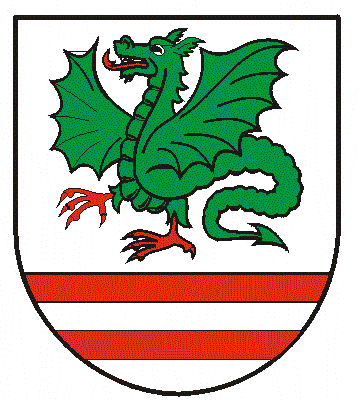 